PEMBERIAN IZIN PENYELENGGARAAN ANGKUTAN ORANG DALAM TRAYEK (Studi Kasus Perda Kota Medan No.9 Tahun 2016 Tentang Penyelenggaraan Lalu Lintas dan Angkutan Jalan)OlehLIZA FIRAZIA ARNPM. 175114075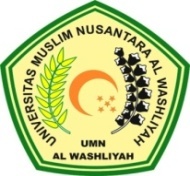 FAKULTAS HUKUMUNIVERSITAS MUSLIM NUSANTARA (UMN) AL WASHLIYAH2021